УКРАЇНАПОЧАЇВСЬКА  МІСЬКА  РАДАВИКОНАВЧИЙ КОМІТЕТР І Ш Е Н Н Явід «  » квітня 2018 року							ПРОЕКТ Про взяття гр. Галяса В.О.на облік по виділенню вільнихземельних ділянок під індивідуальнежитлове будівництво	Керуючись Законом України «Про місцеве самоврядування в Україні», Земельним Кодексом України та розглянувши заяву жителя Кременецького району  м. Київ, вул. Ломоносова, 67, гр. Галяса В.О., виконавчий комітет міської радиВ И Р І Ш И В :Взяти гр. Галяса Василя Олександровича на облік по виділенню вільних земельних ділянок під індивідуальне житлове будівництво на території м. Почаїв.Включити гр. Галяса Василя Олександровича до загальноміського списку по виділенню вільних земельних ділянок під індивідуальне житлове будівництво на території м. Почаїв.Контроль за виконанням даного рішення покласти на спеціаліста земельного відділу.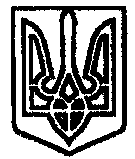 